Правила поведения для туристовПравила поведенияКак оказать первую помощь пострадавшему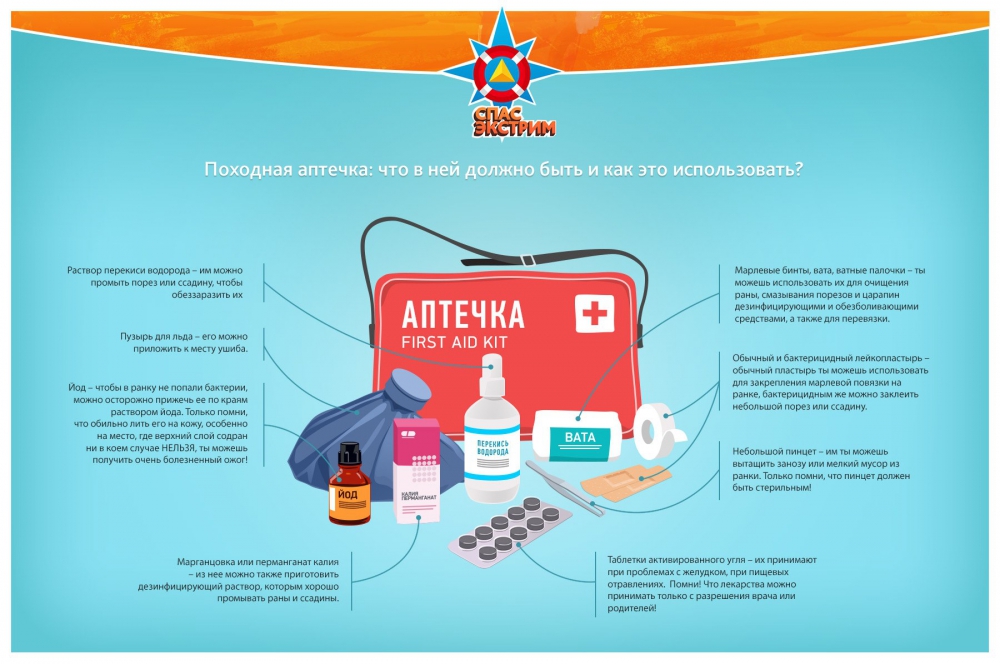 Скачать оригинал
Походная аптечка: что взять с собой ребенкуСкачать оригинал
Что взять с собой в поход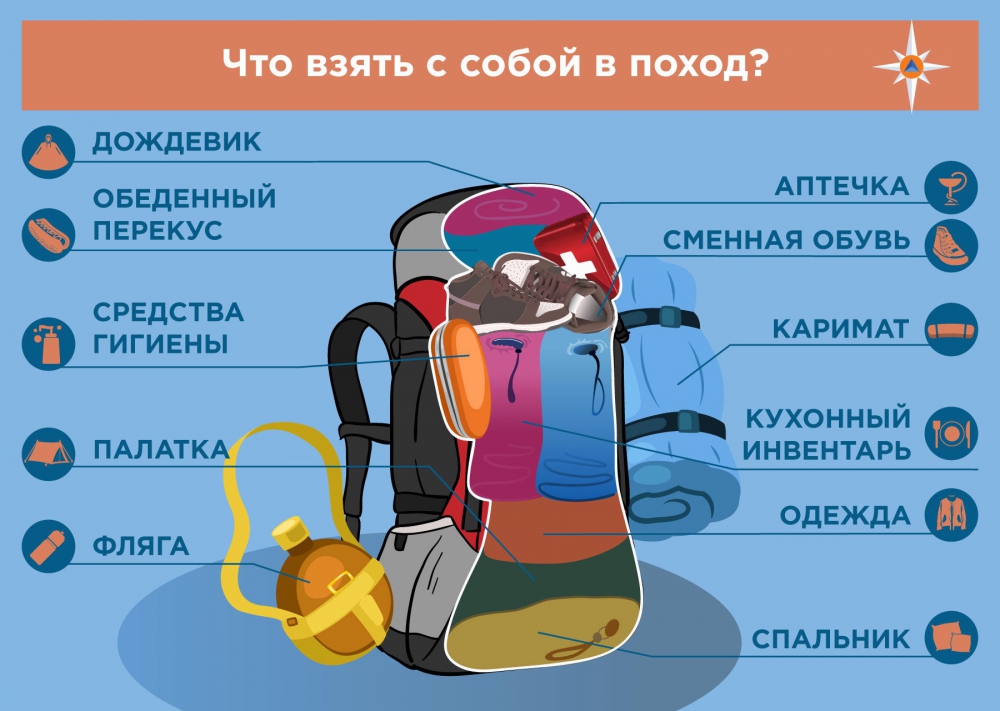 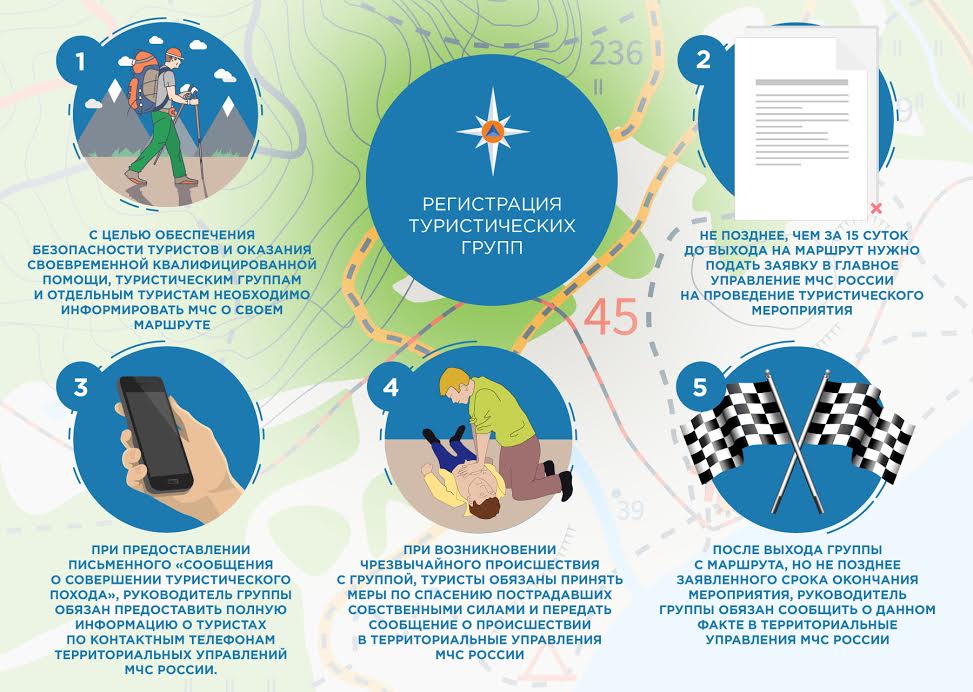 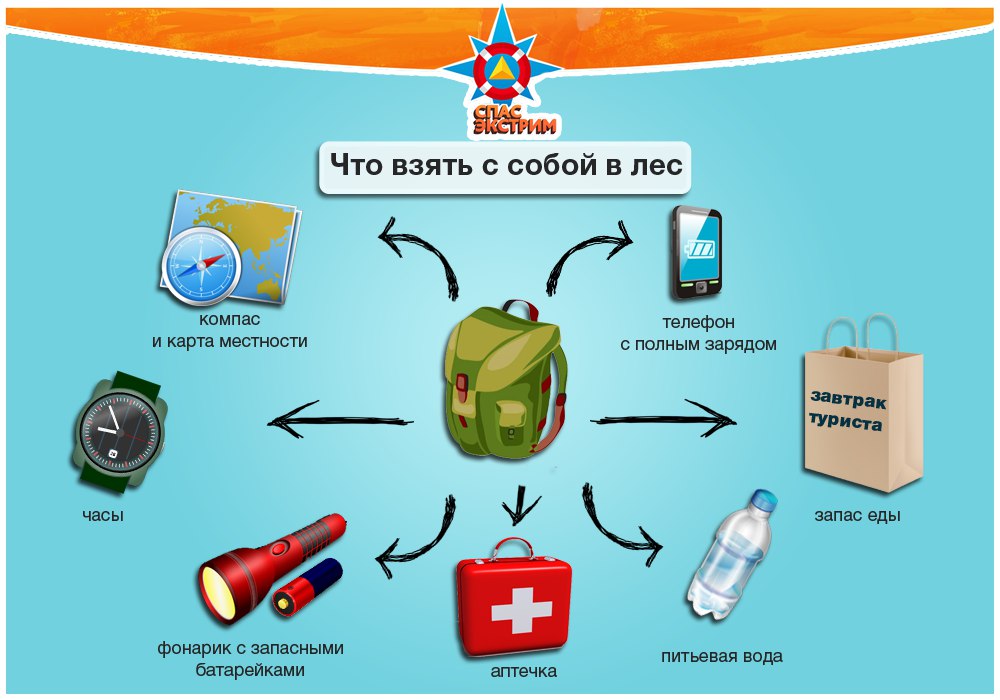 Будь осторожен, катаясь на сноуборде!